Unterstützungsgesuch an die Zivilschutzorganisation (ZSO) Obwalden für gemeinnützige Arbeiten im Rahmen von Wiederholungskursen2024Kontakte1.1	Auftraggeber/Gesuchsteller1.2	Zuständige Person zur AusführungTermineInformationen / Angaben zur Baustelle / Arbeitsplatz3.1	Bezeichnung des Arbeitsplatzes/der Baustelle und Art der Arbeiten3.2	Arbeitsbeschrieb3.3	Baubewilligung / Bauanzeige3.4	Angaben zum ArbeitsplatzLandeskarte 1:25'000 Ausschnitt (https://map.geo.admin.ch oder https://www.gis-daten.ch)Koordinaten	x.xxx.xxx / x.xxx.xxxWeitere Angaben4.1	BemerkungenMaterial + GeräteWeitere Maschinen und Geräte in Absprache.Personelle VorgabenSind keine entsprechenden Fachleute im Dienst muss der Auftraggeber für Fachleute besorgt sein.DiversesDie Bauleitung wird vom Auftraggeber gestellt und ist verantwortlich für die korrekte Umsetzung.Maschinen, Fahrzeuge und Gerätschaften inkl. Personal, Transporte, Treibstoff und Versicherungen, sofern bei der ZSO Obwalden nicht vorhanden.Erforderliches Bau- und Verbrauchsmaterial (inkl. Transporte sowie Ver- und Entsorgung.Mit der Unterschrift wird bestätigt, dass die Weisungen für die Beurteilung von Unterstützungsgesuchen gelesen wurden und die allenfalls benötigte Baubewilligung vorliegt.BemerkungenAuftraggeber:Kontaktperson:Telefon:Mail:Kontaktperson:Telefon:Mail:Dienstjahr:2024WK-Termine:Dauer der ArbeitenDienstag - FreitagmittagRekognoszierenAnzahl benötige Personen:Gemeinde/Bezirk:Bezeichnung Arbeitsplatz:Art der Arbeiten: Abbruch/Rückbau	 Ersatz Neu	 Sanierung	 UnterhaltBaubewilligung liegt vor: Ja	 Nein	 nicht nötigBauanzeige liegt vor: Ja	 Nein	 nicht nötigZufahrt mit Geländefahrzeug möglich? Ja	 NeinZufahrt mit Anhänger möglich? Ja	 NeinGewichtsbegrenzung Zufahrt? Ja	 NeinBewilligung (Zufahrt) notwendig? Ja	 NeinHelikoptertransporte notwendig? Ja	 NeinGeschützter Unterstand vorhanden? Ja	 NeinMöglichkeit für Feuer-/Grillstelle vorhanden – oder kann errichtet werden? Ja	 NeinBauseitsZivilschutz Forstwart Zimmermann Maschinist / Baumaschinenführer Schreitbagger MKS (MotorkettensägeOrt / Datum:Unterschrift:Durch den Zivilschutz Obwalden auszufüllenDie Voraussetzungen für dieses Gesuch zur Ustü durch den Zivilschutz Obwalden im Rahmen eines WK's sind: Erfüllt Nicht erfülltDie Arbeiten werden in die Planung folgender Dienstleistung aufgenommen:Rekognoszieren:Der Treffpunkt, Zeit und Ort wird im Kadervorkurs 1 Werktag im Voraus telefonisch vereinbart.Bemerkungen:Ort / Datum:Unterschrift: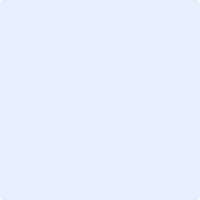 